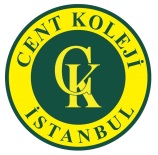 ÖZEL CENT ANAOKULUORYANTASYON PROGRAMISayın Velimiz; 	2023-2024 Eğitim ve Öğretim Yılı, Özel Cent Anaokulu Öğrenci Oryantasyon Programı 05-08 Eylül 2023 tarihleri arasında gerçekleştirilecektir.  Okul hayatına başlayacak olan öğrencilerimizin siz anne-babalarından, biz öğretmenlerinden alacakları sevgi ve güvenle okula uyum süreçlerini rahat geçireceklerini biliyor; sağlıklı, başarılı ve mutlu bir sene geçirmeyi diliyoruz.	Saygılarımla,                                                                                                                           Özel Cent Koleji                                                                                                                  Anaokulu İlkokulu Müdürü                                                                                                                                SEVDA ŞAHBAZNOTLAR   Oryantasyon tarihlerinde öğrencilerimiz okula velileri tarafından getirilecek ve alınacaktır. Kampüs içine araç alınmayacaktır. Oryantasyon sürecinde öğrencilerimiz serbest kıyafet giyeceklerdir. 11 Eylül Pazartesi gününden itibaren okulumuzda, tam gün eğitim ve öğretime devam edilecektir. 11 Eylül Pazartesi günü servislerimiz düzenli hizmetlerine başlayacaklardır.5 EYLÜL SALI  (3 YAŞ)Öğrencilerimiz ve velilerimiz kendilerine verilen randevu saatlerinde okula gelerek öğrenci-öğretmen-veli görüşmelerini gerçekleştirecektir. (Görüşme saatlerimizin aksamaması için randevu saatinden 5 dakika önce okulda olunması rica olunur.)6 EYLÜL ÇARŞAMBA – 7 EYLÜL PERŞEMBE  (4-5 YAŞ)Öğrencilerimiz ve velilerimiz kendilerine verilen randevu saatlerinde okula gelerek öğrenci-öğretmen-veli görüşmelerini gerçekleştirecektir. (Görüşme saatlerimizin aksamaması için randevu saatinden 5 dakika önce okulda olunması rica olunur.)8 EYLÜL CUMA (3-4-5 YAŞ)Öğrencilerimiz saat 13.00 da velileriyle okula geleceklerdir. 3 yaş 13.00-14.00, 4 ve 5 yaş 13.00-14.30 saatleri arasında öğrencilerimiz arkadaşlarıyla bir araya gelerek tanışma ve grup oyunları oynayacaklardır. 8 Eylül Cuma günü öğrencilerimiz öğretmenleriyle birlikte iken velilerimiz okul bahçesinde öğrencilerimizi bekleyebilirler.TarihSaatSeviye05.09.2023SALI09.30-15.003 yaş grubu öğretmen-öğrenci-veli bireysel oryantasyonu      06.09.2023ÇARŞAMBA09.30-15.004-5 yaş grubu öğretmen-öğrenci-veli bireysel oryantasyonu07.09.2023PERŞEMBE09.30-15.004-5 yaş grubu öğretmen-öğrenci-veli bireysel oryantasyonu08.09.2023CUMA13.00-14.003 yaş grubu öğrenci oryantasyonu08.09.2023CUMA13.00-14.304-5 yaş grubu öğrenci oryantasyonu